Information till boende i Brf Arvtagaren Styrelsen vill gärna informera om vad som är aktuellt just nu i föreningen och lite vad som är på gång framöver Tv o data Ny leverantör av bredband och tv är Telenor. Arbetet med detta utförs av företaget Axians. Det är Brf Sallerup och Brf Arvtagaren som valt att teckna detta avtal. ElbilsladdareStyrelsen tittar på lösningar för elbilsladdare. Förfrågningsunderlag, hur många som kan vara aktuella, kommer att skickas ut till boende. Placering av laddare är ej klart. Postnord Föreningen har fått information från Postnord. De kommer inte kommer att dela ut post till brevlådan som de boende har vid tomtgränsen utan ställer krav på samlad posthantering ex postboxar som är utplacerade på området, eller samlade placeringar av postlådor.  Status/el/säkerhet Under vecka 9 så kommer Hsb att utföra kontroller av våra lägenheter. De kommer att titta på ex: vatten och el installationer. Denna skulle varit utförd men är fördröjd på grund av Pandemin. Det kommer att skickas ut information om vilka tider mm till de boende. Ytterdörrar Styrelsen har via felanmälan från en del boende uppmärksammat att det är brister på ytterdörrarna ex: att de blir skeva eller spricker. Föreningen har kontaktat byggkonsulter för att se hur detta kan avhjälpas och avvaktar svar. Yttre underhåll Upphandling av yttreunderhåll kommer att påbörjas nu  i januari/februari. I föreningens underhållsplan för 2022 ingår: Målning och byte av panel på fasader o gavlar och förråd som är aktuellt. Byte av en del förrådsdörrar. Byte av viss utebelysning  Hyresökningen Denna är kopplad till:   Uppsättning av postboxar, höjda taxor för el och sophantering. Vi står inför ett antal åtgärder enligt underhållsplanen. Inom en sju års period så ska vi foga om samtliga tegelfasader och genomföra ett stambyte. Detta är arbeten som kommer att kosta flera miljoner. Istället för att låta avgiften vara orörd under året eller att höja avgiften lite ,för att sedan chockhöja avgiften så valde styrelsen att istället försöka fasa ut höjningen. Hemsidan Hemsidan kommer att innehålla en mailadress för frågor till styrelsen. Tänk på att fel på fastigheten och andra situationer som endast berör fastigheten ska anmälas via felanmälan. Mail till styrelsen är: styrelsen.arvtagaren.eslov@gmail.comDet pågår en översyn av innehållet på hemsidan och dess innehåll.Arbete pågår med att titta på en möjlighet att  lätt kunna kontakta varandra som boende med ex: en app där bara boende i en förening kan kommunicera med varandra.Tänk på appen. Coyards endast är till säkerhet/grannsamverkan. Är det annan information som delges där så finns det risk för att man tröttnar på att vara ansluten. Är det information om bredband, parkeringar, felanmälningar och annat så ta det i andra forum eller kanaler.Mailadresser För att förenkla informationsflödet och göra det mer miljövänligt framöver så skulle styrelsen vilja ha de boendes mailadresser. Detta för att lättare komma i kontakt med er. Styrelsen hade uppskattat om du som boende skyndsamt loggar in på ditt HSB och där ser över om mailadressen som är registrerad är rätt och aktuell. Alternativ kommer att finnas för de som inte har eller vill lämna ut sin mailadress                                      Grannsamverkan Vi startade upp grannsamverkan i våras med hjälp av Länsförsäkringar och där ingår alla tre föreningarna Brf Sallerup, Brf Slottsfrun och Brf Arvtagaren.                     Genom appen Coyards så ska det bli lättare att kontakta varandra när något har hänt eller kan hända.                                                                                                                                                  Det finns ett kontaktombud för varje förening och det finns tre grupper i Coyards. Där är kontaktombuden med i alla tre grupperna så ombudet för Arvtagaren kan se vad som skrivs i Brf slottsfrun eller Brf Sallerups grupp så det räcker att man går med i Arvtagarens grannsamverkan. Vill man maila kontaktombudet så går det bra på gsamarvtagaren@gmail.com Tänk på att Coyards är till säkerhetsrelaterade ärenden. Brandskyddsarbete Tänk på att ha en fungerande brandvarnare, även brandsläckare och brandfilt rekommenderas. Styrelsen kommer att fokusera mer på ett förebyggande brandskyddsarbete framöver.  Sophusen Kärlet för plastförpackningar har blivit utbytt till ett större i några av sophusen och översyn av övriga avfallskärl pågår. Sophusen är numrerade med siffrorna 1-5 för att förenkla vid felanmälan eller annan kommunikation. Siffran sitter till höger eller vänster vid dörren. UtemiljönStyrelsen har gjort en syn på området angående trygghet o belysning. Det har observerats att det många gånger kan upplevas mörkt o dunkelt på området och att detta är kopplat till att boende har växtlighet som skymmer ljus från utebelysningen på området. Styrelsen kommer att följa upp detta under våren. Inventering av buskar o träd kommer också att ske under våren för att få en status på hur skicket är samt om det finns lokalt på vårt område möjligheter att verka för ex: pollineringMed vänlig hälsning: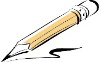 Styrelsen Brf Arvtagaren